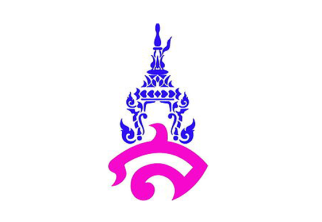 แผนการจัดการเรียนรู้กลุ่มสาระการเรียนรู้ภาษาไทย				โรงเรียนสาธิตมหาวิทยาลัยราชภัฏสวนสุนันทารายวิชา ภาษาไทยพื้นฐาน (ท๒๑๑๐๒) 			ภาคเรียนที่ ๒ ปีการศึกษา ๒๕๖๕หน่วยการเรียนรู้ที่ ๑ เรื่อง กาพย์เรื่องพระไชยสุริยา	ชั้นมัธยมศึกษาปีที่ ๑แผนการจัดการเรียนรู้ที่ ๑ เรื่อง ประวัติความเป็นมาของกาพย์เรื่องพระไชยสุริยา                                                       เวลาเรียน  ๑๐๐ นาที  					จำนวน ๒ คาบอาจารย์ประจำวิชา อาจารย์ภาคภูมิ  คล้ายทองมาตรฐานการเรียนรู้ 	มาตรฐาน ท ๑.๑ ใช้กระบวนการอ่านสร้างความรู้และความคิดเพื่อนำไปใช้ตัดสินใจแก้ปัญหาในการดำเนินชีวิตและมีนิสัยรักการอ่าน	ตัวชี้วัด	ท ๑.๑ ม.๑/๒ จับใจความสำคัญจากเรื่องที่อ่านจุดประสงค์การเรียนรู้	ความรู้ (K)	นักเรียนสามารถบอกความเป็นมาและความสำคัญของวรรณคดีเรื่อง กาพย์เรื่องพระไชยสุริยาได้	ทักษะ / กระบวนการ (P)	นักเรียนสามารถจับใจความสำคัญจากเรื่องที่อ่านและนำมาตอบคำถามได้อย่างถูกต้อง	คุณลักษณะอันพึงประสงค์ (A)	ความเรียบร้อยของการทำงานสาระสำคัญ	กาพย์เรื่องพระไชยสุริยา เป็นผลงานประพันธ์ของสุนทรภู่ แต่งขึ้นในสมัยรัชกาลที่ ๓ มีจุดประสงค์เพื่อใช้สำหรับเป็นแบบเรียนเรื่องตัวสะกด เนื้อหาของวรรณคดีเรื่องนี้สะท้อนให้เห็นคุณค่าในด้านสังคมและการเมือง กล่าวคือ เสนอภาพการล่มสลายของเมือง อันเนื่องมาจากการประพฤติทุจริตของผู้มีอำนาจ เหตุการณ์ในเมืองสาวะถีจึงเป็นอุทาหรณ์ให้แก่ประชาชนทุกคนที่จะต้องร่วมใจและปฏิบัติตนตามหลักคุณธรรม จริยธรรม เพื่อสร้างความสงบและสันติสาระการเรียนรู้	๑. ความเป็นมาของ เรื่อง กาพย์เรื่องพระไชยสุริยา	๒. ความสำคัญของ เรื่อง กาพย์เรื่องพระไชยสุริยาสมรรถนะสำคัญ	ความสามารถในการคิดวิเคราะห์กระบวนการจัดการเรียนรู้คาบที่ ๑ (จำนวน ๕๐ นาที)ขั้นนำ (จำนวน ๑๐ นาที)	๑. ครูและนักเรียนร่วมกัน ทบทวนความรู้เรื่อง ลักษณะคำประพันธ์        ขั้นสอน (จำนวน ๔๐ นาที)                            	๒. ครูให้นักเรียนช่วยกันแสดงความคิดเห็นว่านักเรียนรู้จักวรรณคดีเรื่องใดบ้างที่ใช้ลักษณะคำประพันธ์ ประเภทกาพย์๓. ครูให้นักเรียนสังเกตบทประพันธ์ต่อไปนี้ แล้วให้นักเรียนวิเคราะห์ว่าบทประพันธ์ต่อไปนี้มีลักษณะเด่นอย่างไรพระไชยสุริยาภูมี		พาพระมเหสีมาที่ในลำสำเภา				ข้าวปลาหาไปไม่เบา	นารีที่เยาว์ก็เอาไปในเภตราคาบที่ ๒ (จำนวน ๕๐ นาที)ขั้นนำ (จำนวน ๑๐ นาที)๑. ครูเชื่อมโยงเข้าสู่บทเรียนเรื่อง กาพย์เรื่องพระไชยสุริยา จากการสรุปจากคำตอบของนักเรียน ขั้นสอน (จำนวน ๓๐ นาที)	๑. ครูอธิบายความรู้ เรื่อง ความเป็นมาและความสำคัญของเรื่อง กาพย์เรื่องพระไชยสุริยา	๒. ครูอธิบายประวัติความเป็นมา ประวัติผู้แต่ง ลักษณะคำประพันธ์ของวรรณคดี เรื่อง กาพย์เรื่องพระไชยสุริยา	๓. ครูให้นักเรียนทำกิจกรรม “ถามมาตอบไป” ในการตอบคำถามจำนวน ๓ ข้อ โดยครูจะเป็นผู้อ่านคำถาม แล้วให้นักเรียนเขียนคำตอบลงในสมุดทีละข้อ ทำไปเรื่อย ๆ จนครบ ๓ ข้อ คำถามมีดังนี้		๑) จุดประสงค์ในการแต่งกาพย์เรื่องพระไชยสุริยาคืออะไร		แนวคำตอบ ใช้เป็นแบบเรียนสอนเรื่องมาตราตัวสะกดให้กับเด็ก		๒) ผู้แต่งกาพย์เรื่องพระไชยสุริยาคือใคร		แนวคำตอบ พระสุนทรโวหาร		๓) กาพย์พระไชยสุริยาแต่งด้วยคำประพันธ์กี่ชนิด ได้แก่อะไรบ้าง		แนวคำตอบ ๓ ชนิด ได้แก่ กาพย์ยานี ๑๑, กาพย์ฉบัง ๑๖ และกาพย์สุรางคนางค์ ๒๘
		๔. ครูเฉลยคำตอบให้กับนักเรียนทีละข้อ ขั้นสรุป (จำนวน ๑๐ นาที)	๑. ครูและนักเรียนร่วมกันอภิปราย สรุปความรู้เรื่อง ความเป็นมาและความสำคัญของเรื่อง กาพย์เรื่องพระไชยสุริยาสื่อการเรียนรู้	PowerPoint เรื่อง ประวัติความเป็นมาของกาพย์เรื่องพระไชยสุริยาการวัดและการประเมินผล	การวัดประเมินผล	       ๑. ประเมินการตอบคำถาม กิจกรรม “ถามมาตอบไป”	        ๒. ความเรียบร้อยของการทำงาน	เครื่องมือวัดและประเมินผล	        ๑. แบบประเมินการตอบคำถาม กิจกรรม “ถามมาตอบไป”แหล่งการเรียนรู้	สถาบันพัฒนาคุณภาพวิชาการ (พว.).  ๒๕๕๘.  หนังสือเรียนรายวิชาภาษาไทยพื้นฐาน วรรณคดีและวรรณกรรม ชั้นมัธยมศึกษาปีที่ ๑.  กรุงเทพฯ: พัฒนาคุณภาพวิชาการ (พว.).	อินเทอร์เน็ตบันทึกผลหลังการจัดกิจกรรมการเรียนรู้ผลการจัดกิจกรรมการเรียนรู้	ด้านความรู้ (K)………………………………………………………………………………………………………………………………………………………………………………………………………………………………	ด้านทักษะ กระบวนการ(P)………………………………………………………………………………………………………………………………………………………………………………………………………………………………	ด้านคุณลักษณะอันพึงประสงค์ (A)………………………………………………………………………………………………………………………………………………………………………………………………………………………………ปัญหา และอุปสรรค		………………………………………………………………………………………………………………………………………………………………………………………………………………………………ข้อเสนอแนะ แนวทางในการแก้ไขปัญหา………………………………………………………………………………………………………………………………………………………………………………………………………………………………						ลงชื่อ......................................................................       							     (อาจารย์ภาคภูมิ  คล้ายทอง) 								    อาจารย์แบบประเมินสมรรถนะของผู้เรียนชื่อ..............................................นามสกุล................................................ระดับชั้น....................เลขที่.............คำชี้แจง : ผู้สอนสังเกตพฤติกรรมของนักเรียน และทำเครื่องหมาย ✓ลงในช่องที่กำหนดตามระดับคุณภาพ							ลงชื่อ........................................ผู้ประเมิน							    (...............................................)						 วัน เดือน ปี ที่ประเมิน........../............../............เกณฑ์การให้คะแนนระดับคุณภาพดีมาก      	หมายถึง   พฤติกรรมที่ปฏิบัตินั้นชัดเจน และสม่ำเสมอ  	ให้คะแนน ๓ คะแนนดี          	หมายถึง   พฤติกรรมที่ปฏิบัตินั้นชัดเจน และบ่อยครั้ง   	ให้คะแนน ๒ คะแนน         พอใช้      	หมายถึง   พฤติกรรมที่ปฏิบัติบางครั้ง                      	ให้คะแนน ๑ คะแนน         ปรับปรุง 	หมายถึง   ไม่เคยปฏิบัติพฤติกรรมที่ปฏิบัตินั้นเลย        	ให้คะแนน ๐ คะแนน         เกณฑ์การสรุปดีมาก      	หมายถึง    คะแนนรวม  ๑๓-๑๕ คะแนนดี           	หมายถึง    คะแนนรวม  ๙-๑๒ คะแนน         พอใช้      	หมายถึง    คะแนนรวม  ๑-๘ คะแนน         ปรับปรุง   	หมายถึง    คะแนนรวม  ๐ คะแนน         แปลผล ระดับคุณภาพมากกว่า หรือเท่ากับระดับดีถือว่าผ่านเกณฑ์การประเมิน\แบบประเมินการตอบคำถาม กิจกรรม “ถามมาตอบไป”ระดับคะแนน	๑๗ –  ๒๑ คะแนน  =  ดีมาก	๑๒  – ๑๖ คะแนน  = พอใช้	๗ – ๑๑  คะแนน    = ปรับปรุงสมรรถนะด้านรายการประเมินระดับคุณภาพระดับคุณภาพระดับคุณภาพระดับคุณภาพสมรรถนะด้านรายการประเมินดีมาก(๓)ดี(๒)พอใช้(๑)ปรับปรุง(๐)ความสามารถในการคิดสามารถคิดวิเคราะห์และสังเคราะห์ได้ความสามารถในการคิดสามารถจำแนกข้อมูลได้ความสามารถในการคิดสามารถจัดหมวดหมู่ข้อมูลได้ความสามารถในการคิดสามารถอธิบายลักษณะของข้อมูลได้ความสามารถในการคิดสามารถเปรียบเทียบลักษณะของข้อมูลได้การประเมินดีมาก( ๓ )พอใช้( ๒ )ปรับปรุง( ๑ )ค่าน้ำหนักคะแนนความถูกต้องนักเรียนบอกความเป็นมาของ เรื่อง กาพย์เรื่องพระไชยสุริยาจากการตอบคำถาม ได้ถูกต้องทุกข้อ  และเขียนสะกดคำตามหลักไวยากรณ์ได้อย่างถูกต้องนักเรียนบอกความเป็นมาของ เรื่อง กาพย์เรื่องพระไชยสุริยาจากการตอบคำถาได้ถูกต้อง แต่ตอบผิดไม่เกิน ๓ ข้อ  และเขียนสะกดคำตามหลักไวยากรณ์ได้อย่างถูกต้องนักเรียบอกความเป็นมาของ เรื่อง กาพย์พระไชยสุริยา จากการตอบคำถาม ได้ถูกต้อง แต่ตอบผิดมากกว่า ๓ ข้อ ความครบถ้วนนักเรียนเขียนตอบคำถามจากการอ่านได้ครบถ้วนทุกข้อนักเรียนเขียนตอบคำถามจากการอ่าน โดยขาดไปไม่เกิน ๒ ข้อนักเรียนเขียนตอบคำถามจากการอ่าน โดยขาดมากกว่า ๒ ข้อความเรียบร้อยสมุดมีความสะอาดเรียบร้อย ไม่มีรอยขูด ลบ ขีดฆ่าสมุดมีความสะอาดเรียบร้อย แต่มีรอยขูด ลบ ขีด ฆ่า ๑-๓ ตำแหน่งสมุดมีรอย ขูด ลบ ขีด ฆ่ามากกว่า ๓ ตำแหน่งรวมรวมรวมรวม